به نام ایزد  دانا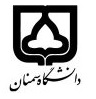 (کاربرگ طرح درس)                   تاریخ بهروز رسانی:               دانشکده     علوم انسانی                                             نیمسال دوم سال تحصیلی-99-98بودجهبندی درسمقطع: کارشناسی*□  کارشناسی ارشد□  دکتری□مقطع: کارشناسی*□  کارشناسی ارشد□  دکتری□مقطع: کارشناسی*□  کارشناسی ارشد□  دکتری□تعداد واحد: نظری2 عملی...تعداد واحد: نظری2 عملی...فارسی: بيان شفاهي داستان ۲فارسی: بيان شفاهي داستان ۲نام درسپیشنیازها و همنیازها: بيان شفاهي داستان 1پیشنیازها و همنیازها: بيان شفاهي داستان 1پیشنیازها و همنیازها: بيان شفاهي داستان 1پیشنیازها و همنیازها: بيان شفاهي داستان 1پیشنیازها و همنیازها: بيان شفاهي داستان 1لاتین: Oral Reproduction of stories 2لاتین: Oral Reproduction of stories 2نام درسشماره تلفن اتاق: 09127312099شماره تلفن اتاق: 09127312099شماره تلفن اتاق: 09127312099شماره تلفن اتاق: 09127312099مدرس/مدرسین:   هادی فرجامیمدرس/مدرسین:   هادی فرجامیمدرس/مدرسین:   هادی فرجامیمدرس/مدرسین:   هادی فرجامیمنزلگاه اینترنتی:منزلگاه اینترنتی:منزلگاه اینترنتی:منزلگاه اینترنتی:پست الکترونیکی: hfarjami@semnan.ac.irپست الکترونیکی: hfarjami@semnan.ac.irپست الکترونیکی: hfarjami@semnan.ac.irپست الکترونیکی: hfarjami@semnan.ac.irبرنامه تدریس در هفته و شماره کلاس: علوم انساني-كلاس ۱۱۷—ساعت سه شنبه 5/5-7/5 چهارشنبه 3/5-5/5برنامه تدریس در هفته و شماره کلاس: علوم انساني-كلاس ۱۱۷—ساعت سه شنبه 5/5-7/5 چهارشنبه 3/5-5/5برنامه تدریس در هفته و شماره کلاس: علوم انساني-كلاس ۱۱۷—ساعت سه شنبه 5/5-7/5 چهارشنبه 3/5-5/5برنامه تدریس در هفته و شماره کلاس: علوم انساني-كلاس ۱۱۷—ساعت سه شنبه 5/5-7/5 چهارشنبه 3/5-5/5برنامه تدریس در هفته و شماره کلاس: علوم انساني-كلاس ۱۱۷—ساعت سه شنبه 5/5-7/5 چهارشنبه 3/5-5/5برنامه تدریس در هفته و شماره کلاس: علوم انساني-كلاس ۱۱۷—ساعت سه شنبه 5/5-7/5 چهارشنبه 3/5-5/5برنامه تدریس در هفته و شماره کلاس: علوم انساني-كلاس ۱۱۷—ساعت سه شنبه 5/5-7/5 چهارشنبه 3/5-5/5برنامه تدریس در هفته و شماره کلاس: علوم انساني-كلاس ۱۱۷—ساعت سه شنبه 5/5-7/5 چهارشنبه 3/5-5/5اهداف درس: کسب مهارت بیان شفاهی داستان ها و بهبود مهارت صحبت کردناهداف درس: کسب مهارت بیان شفاهی داستان ها و بهبود مهارت صحبت کردناهداف درس: کسب مهارت بیان شفاهی داستان ها و بهبود مهارت صحبت کردناهداف درس: کسب مهارت بیان شفاهی داستان ها و بهبود مهارت صحبت کردناهداف درس: کسب مهارت بیان شفاهی داستان ها و بهبود مهارت صحبت کردناهداف درس: کسب مهارت بیان شفاهی داستان ها و بهبود مهارت صحبت کردناهداف درس: کسب مهارت بیان شفاهی داستان ها و بهبود مهارت صحبت کردناهداف درس: کسب مهارت بیان شفاهی داستان ها و بهبود مهارت صحبت کردنامکانات آموزشی مورد نیاز: ویدیو- کامپیوتر- اسپیکر-امکانات آموزشی مورد نیاز: ویدیو- کامپیوتر- اسپیکر-امکانات آموزشی مورد نیاز: ویدیو- کامپیوتر- اسپیکر-امکانات آموزشی مورد نیاز: ویدیو- کامپیوتر- اسپیکر-امکانات آموزشی مورد نیاز: ویدیو- کامپیوتر- اسپیکر-امکانات آموزشی مورد نیاز: ویدیو- کامپیوتر- اسپیکر-امکانات آموزشی مورد نیاز: ویدیو- کامپیوتر- اسپیکر-امکانات آموزشی مورد نیاز: ویدیو- کامپیوتر- اسپیکر-امتحان پایانترمامتحان میانترمارزشیابی مستمر(کوئیز)ارزشیابی مستمر(کوئیز)فعالیتهای کلاسی و آموزشیفعالیتهای کلاسی و آموزشینحوه ارزشیابینحوه ارزشیابی604040درصد نمرهدرصد نمرهOral Reproduction of Stories- FarjamiShort Story clips/animations1 feature filmsOral Reproduction of Stories- FarjamiShort Story clips/animations1 feature filmsOral Reproduction of Stories- FarjamiShort Story clips/animations1 feature filmsOral Reproduction of Stories- FarjamiShort Story clips/animations1 feature filmsOral Reproduction of Stories- FarjamiShort Story clips/animations1 feature filmsOral Reproduction of Stories- FarjamiShort Story clips/animations1 feature filmsمنابع و مآخذ درسمنابع و مآخذ درستوضیحاتمبحثشماره هفته آموزشیIntroduction1The Nightingale and the rose2The Necklace	(Guy de Maupassant)3The Open Window (H. H. Munro (Saki))4Story telling by students5WonderFilm summary based on Wonder6The Mirror (Judith Kay)7The Open Window (H. H. Munro (Saki))8Film summary 9To be decidedAn Upheaval (Anton Chekhov)10The Third Wish (Joan Aiken)11The Cask of Amontillado (Edgar Allen Poe)12Creative story Telling (Change the story)13To be decidedA Movie141516